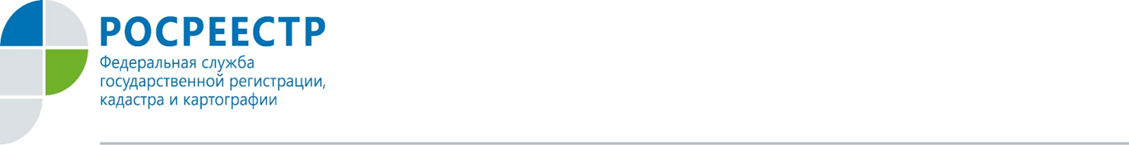 Росреестр уведомит орловцев о попытках электронных сделок с их недвижимостьюС 1 ноября 2019 года вступила в силу ещё одна норма Федерального закона от 02.08.2019 № 286-ФЗ, которая обеспечивает защиту прав собственников недвижимости от мошеннических действий с их недвижимостью, совершенных с использованием усиленной квалифицированной электронной подписи (УКЭП). Теперь, согласно закону, Росреестр обязан уведомить собственника о поступлении на госрегистрацию в отношении принадлежащих ему объектов недвижимости заявления и документов в электронной форме, подписанных УКЭП. Причем уведомление будет направляться независимо от наличия отметки в Едином госреестре недвижимости (ЕГРН) о возможности регистрации на основании документов, подписанных УКЭП. - Уведомления будут направляться на адрес электронной почты, либо по телефону, то есть по тем контактным данным, которые содержатся в ЕГРН. Таким образом, принятые меры поставили еще один заслон на пути мошенников, посягающих на недвижимость граждан-собственников, - пояснила руководитель регионального Росреестра Надежда Кацура.Напомним, совершать сделки с недвижимостью в электронном виде возможно только в случае, если собственник заранее уведомил об этом Росреестр в бумажной форме. В противном случае документы о переходе права на недвижимость, поступившие в Росреестр в электронной форме и подписанные УКЭП, возвращаются без рассмотрения.На текущий момент в Росреестр подано более 1,4 тыс. заявлений о внесении в ЕГРН отметки о возможности регистрации с использованием УКЭП.Пресс-служба Управления 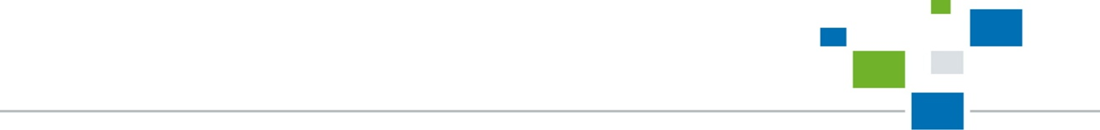 Росреестра по Орловской области